 DECOUVRIR LA SYMETRIE CENTRALECommentaire : Activité qui permet d’introduire la symétrie centrale par comparaison avec d’autres transformations ; l’une connue (symétrie axiale) et d’autres à découvrir.Dans chaque cas, le poisson orange et le poisson vert se superposent en effectuant une manipulation. 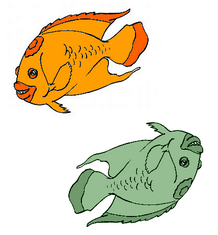 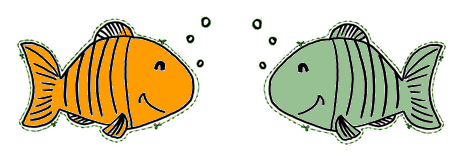 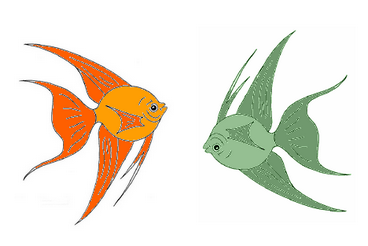 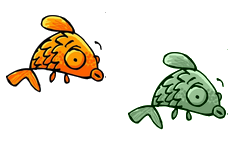 a) Associer chacune des figures ci-dessus à l’une des actions suivantes : « En effectuant un demi-tour autour d’un point, les deux poissons se superposent. » « En pliant suivant une droite, les deux poissons se superposent. » « En faisant glisser un poisson, il se superpose sur l’autre. » 	b) Quelle action est répétée plusieurs fois ? On dit dans ce cas que les deux dessins sont symétriques par une symétrie centrale.a) À main levée, dessiner une petite figure simple.      b) Placer à proximité de cette figure un point O.      c) Tracer à main levée la figure obtenue en effectuant un demi-tour autour du point O.On dit dans ce cas que les deux dessins sont symétriques par la symétrie centrale de centre O.À main levée, dessiner plusieurs nouvelles figures simples, placer un point P et dessiner les symétriques des figures par rapport au point P.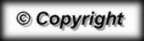 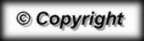 